Инструкция по автоматической генерации и заполнению проекта контракта:ВНИМАНИЕ!!! Для того чтобы поля генерируемого проекта контракта были заполнены полностью и корректно необходимо заполнить также полностью и корректно все возможные для заполнения поля без исключения в документе «заявка на закупку», а также в справочнике «шаблон набора реквизитов».  Например: Заполнение полей заявки на закупку значением «Согласно проекта контракта» не подойдет так как именно ЭТОТ текст и появится в шаблоне проекта контракта.Шаг 1: В региональной информационной системе «Web-торги-КС» необходимо зайти в меню «Настройки» 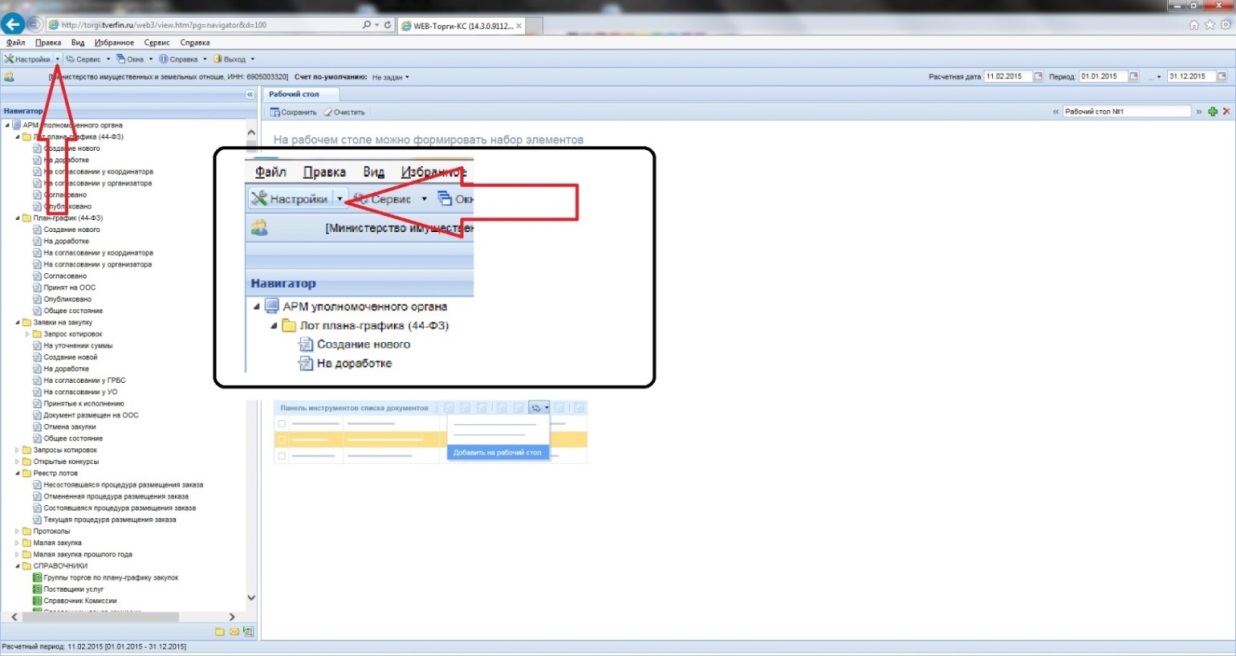 Шаг 2: Выбрать «шаблон набора реквизитов»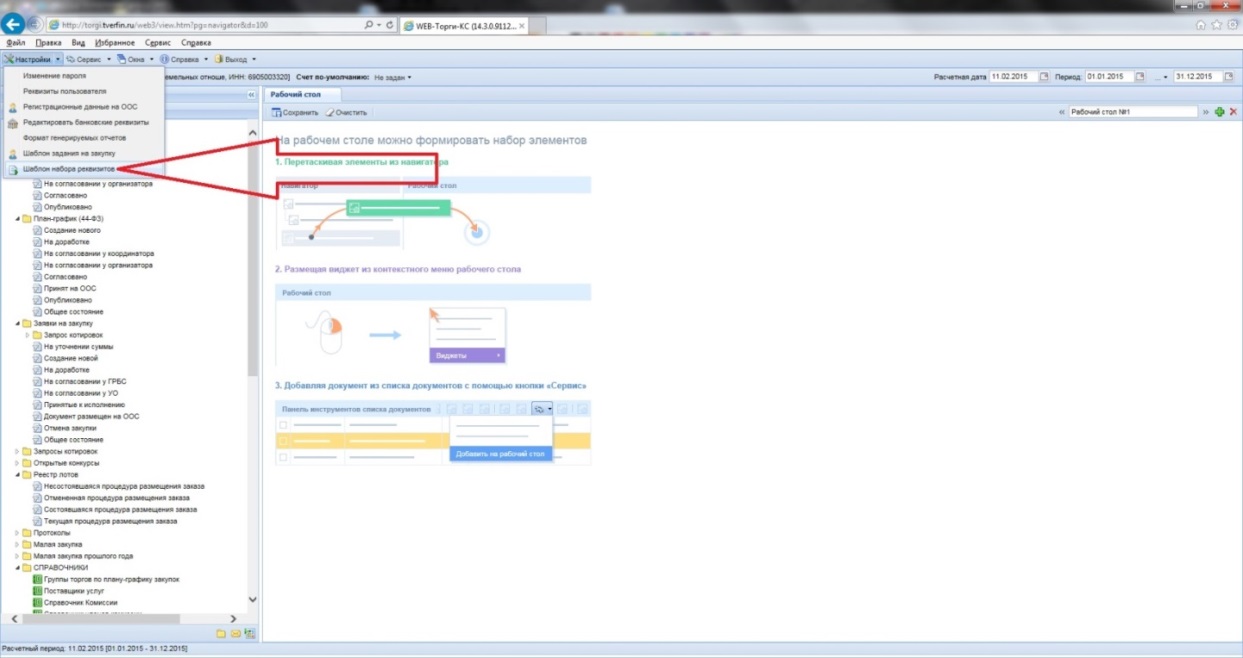 Шаг 3: Заполнить значения реквизитов в шаблоне набора реквизитов. Данные сохраняются единожды (при необходимости возможно отредактировать) и автоматически заполняются при каждой генерации документа типовой печатной формы контракта. 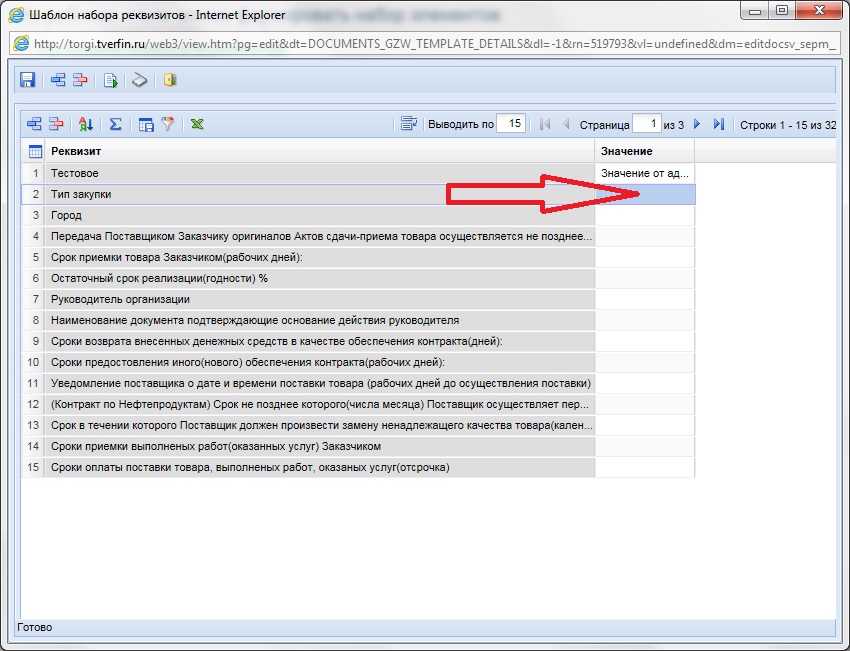 Шаг 4: Обратить внимание на то, что стандартно реквизиты в шаблоне набора реквизитов размещены на 3-х страницах 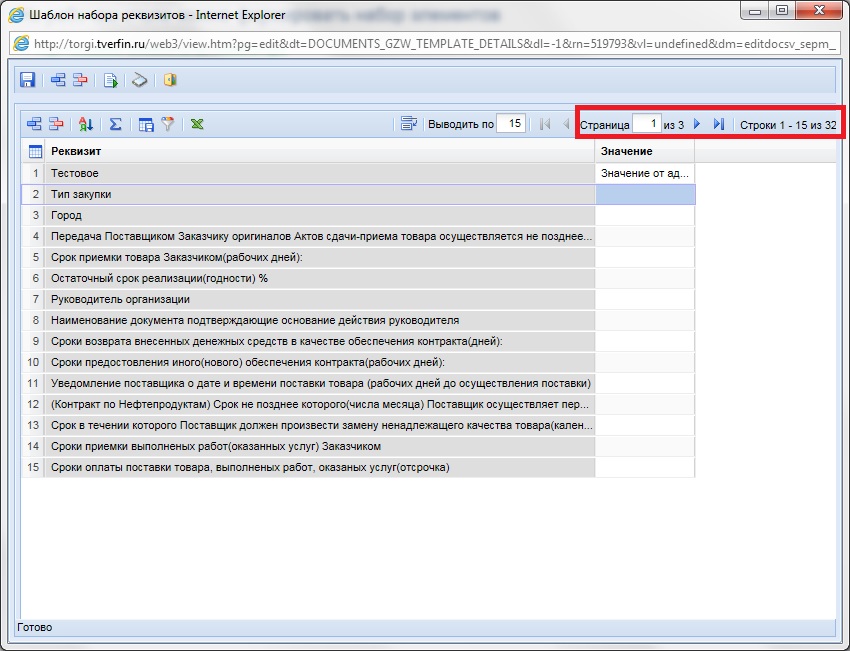 Шаг 5: После того как Вы заполнили необходимые Вам реквизиты в шаблоне набора реквизитов необходимо сохранить изменения по соответствующей кнопке.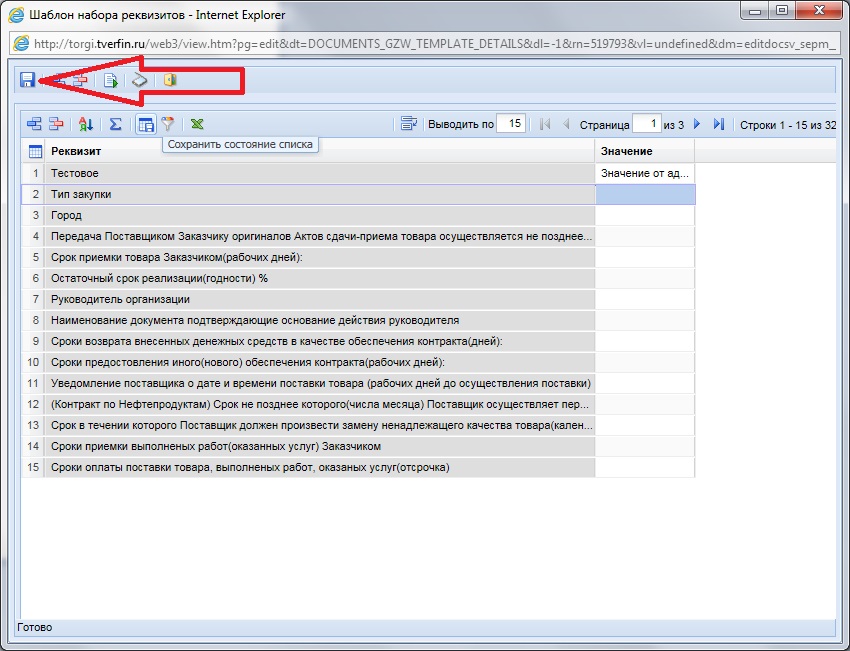 Заполнение полей обязательно. Далее рассмотрим, какую информацию заполнять в этих настройка, для формирования контракта:Таблица заполнения шаблона набора реквизитовСледующие пункты относятся контракты только на поставку нефтепродуктов:Шаг 6: Сгенерировать проект контракта возможно по нажатию на кнопку «Генерация проекта контракта» в окне документа «Заявка на закупку» 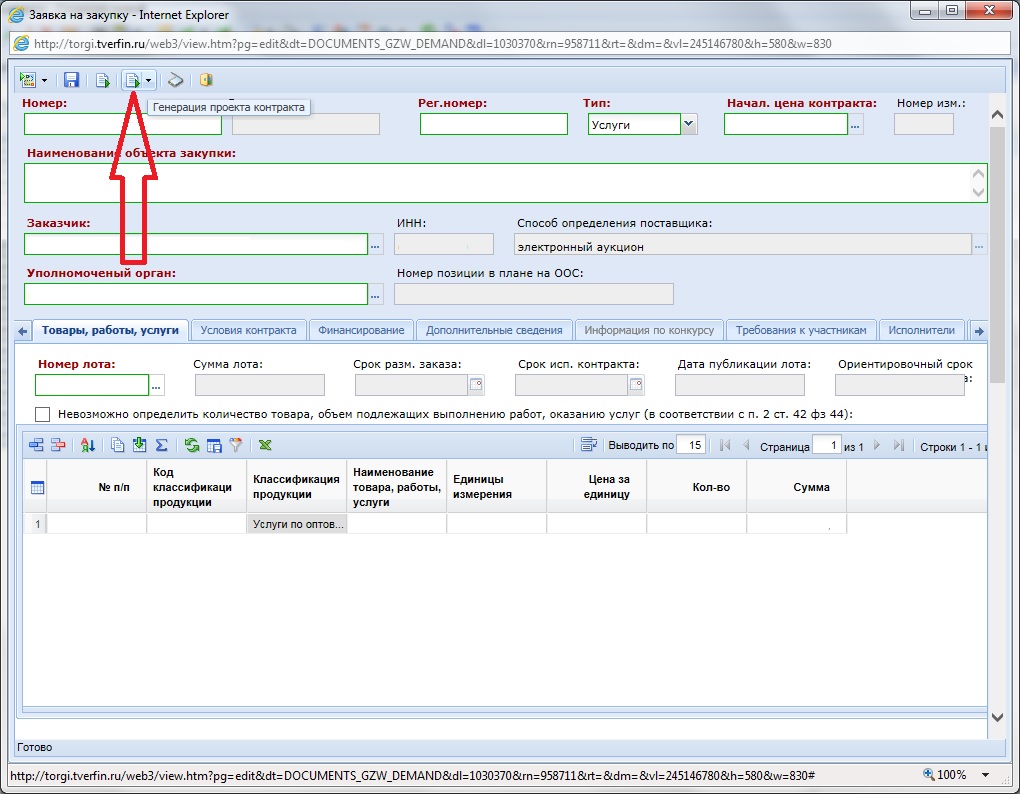 Шаг 7: После нажатия на кнопку «Генерация проекта контракта» необходимо выбрать формат генерируемого файла из предложенных.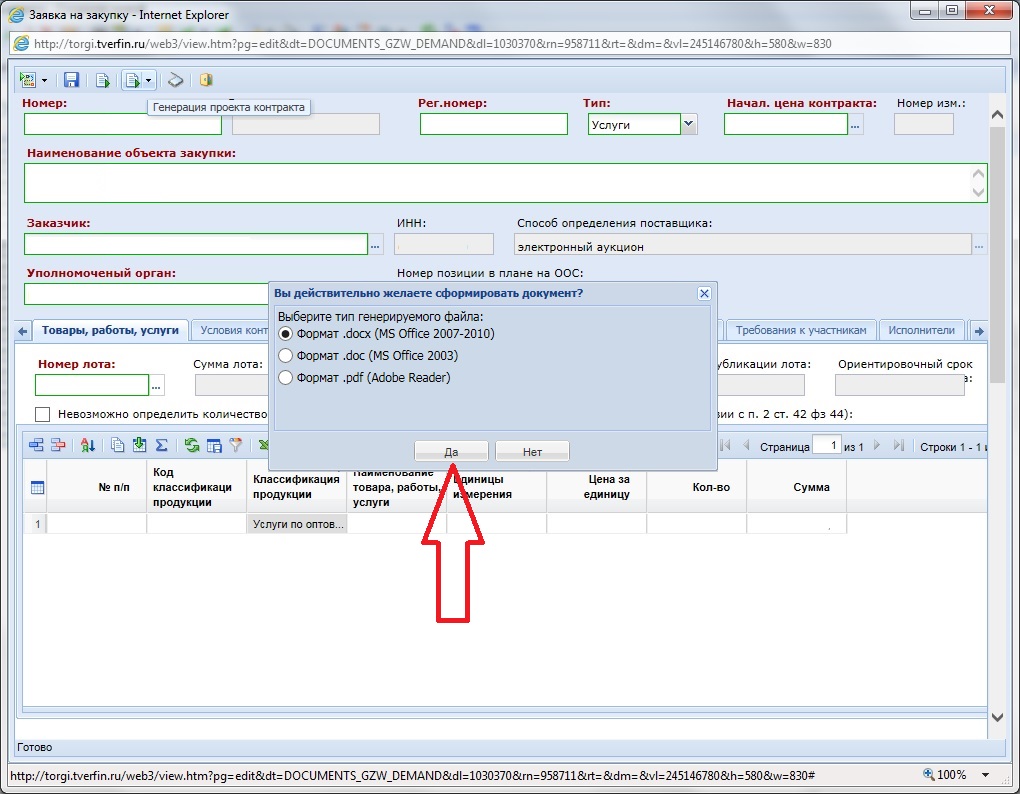 Шаг 8: Выбрать проект контракта из справочника шаблонов исходя из его предмета.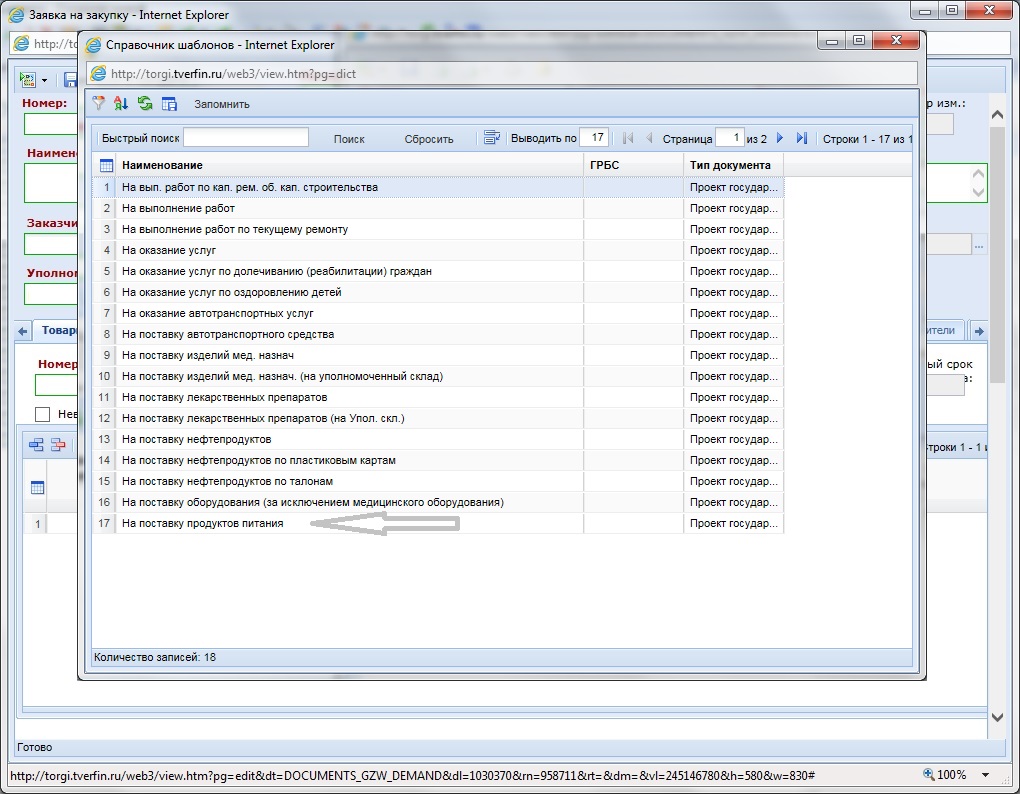 Шаг 9: После генерации проекта контракта и автоматического заполнения полей необходимо проверить его текст и содержание. Если все данные заполнены корректно, то необходимо сохранить их.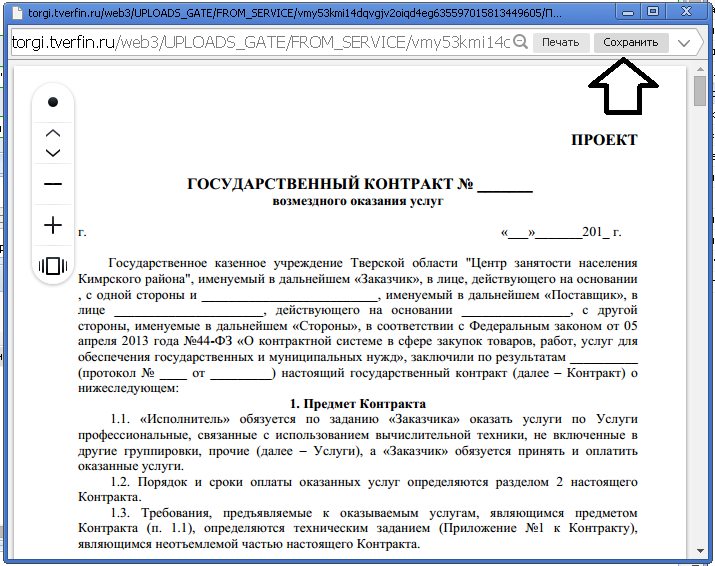 Шаг 10: Сгенерированный и сохраненный проект контракта автоматически прикрепляется к заявке на закупку с соответствующим признаком.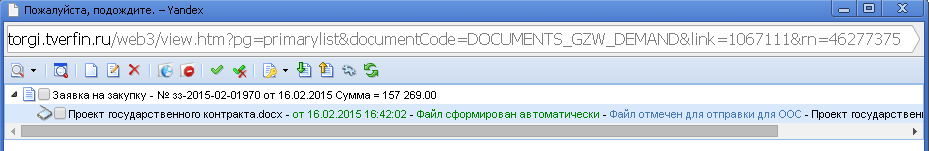 ВНИМАНИЕ!!! Для того чтобы поля генерируемого проекта контракта были заполнены полностью и корректно необходимо заполнить так же полностью и корректно все возможные для заполнения поля без исключения в документе «заявка на закупку», а так же в справочнике «шаблон набора реквизитов».  Например: Заполнение полей заявки на закупку значением «Согласно проекта контракта» не подойдет так как именно ЭТОТ текст и появится в шаблоне проекта контракта.Наименование поля (Реквизит)Описание значенияГородУкажите город в котором находится организация (например: Тверь)Должность руководителя:Необходимо указать должность руководителя организации (например: Главный врач)Руководитель организацииНеобходимо указать фамилию, имя, отчество руководителя организации (например: Иванов Иван Иванович)Наименование документа подтверждающие основание действия руководителяНеобходимо указать документ на основании которого осуществляются действия руководителя (пример: Устав)Вид контракта (либо: Государственный контракт, либо: Контракт)Необходимо прописать вид контракта из двух видов (пример: Государственный  контракт)Год исполнения контракта:Необходимо указать год в котором будет осуществляться исполнение контракта (например: 2015)Источник финансированияНеобходимо указать источник финансирования контракта (пример: Внебюджетный источник финансирования)Передача Поставщиком Заказчику оригиналов Актов сдачи-приема товара осуществляется не позднее (календарных дней)Необходимо указать количество календарных дней  не позднее которых Поставщик обязан передать оригиналы актов сдачи-приема товара Вашей организации (пример: 3)Срок приемки товара Заказчиком (рабочих дней):Необходимо указать количество рабочих дней  в течении которых Заказчик осуществляет прием товара (пример: 3)Остаточный срок реализации (годности) %Необходимо проставить в процентном соотношении остаточный срок реализации (годности) товара (пример: 80)Сроки возврата внесенных денежных средств в качестве обеспечения контракта (дней):Необходимо указать количество дней для возврата внесенных денежных средств в качестве обеспечения контракта (пример: 5)Сроки предоставления иного (нового) обеспечения контракта (рабочих дней):Необходимо указать количество рабочих дней для предоставления иного (нового) обеспечения контракта (пример: 5)Уведомление поставщика о дате и времени поставки товара (рабочих дней до осуществления поставки)Необходимо проставить количество рабочих дней в течении которых Поставщик обязан уведомить Заказчика о дате и времени поставки товара (пример: 3)Срок в течении которого Поставщик должен произвести замену ненадлежащего качества товара (календарных дней):Необходимо указать количество календарных дней в течении которых Поставщик должен произвести замену ненадлежащего качества товара (пример: 5)Сроки приемки выполненных работ (оказанных услуг) ЗаказчикомНеобходимо проставить количество рабочих дней в течении которых Заказчик принимает оказанные услуги (выполненных работ) и подписывает акт оказанных услуг и направляет один экземпляр акта Исполнителю (пример: 5)Сроки оплаты поставки товара, выполненных работ, оказанных услуг (отсрочка)Необходимо указать количество календарных дней отсрочки платежа для оплаты поставки товара, выполненных работ, оказанных услуг (пример: 5)Сроки направления замечаний ИсполнителюНеобходимо указать количество рабочих дней в течении которых Заказчик направляет Исполнителю письменные мотивированные замечания (пример: 6)Сроки составления сторонами протокола о доработкахНеобходимо указать количество рабочих дней в течении которых поставщик на основании замечаний Заказчика составляют  двусторонний Протокол о доработках (пример: 5) Сроки приемки после устранения замечанийНеобходимо указать количество рабочих дней в течении которых Заказчик повторно рассматривает результат услуг (выполненных работ) (Пример: 3)Сроки оплаты выполнены работ (отсрочка с даты подписи акта)Необходимо указать количество календарных дней отсрочки платежа для оплаты выполненных работ (пример: 5)Дата приложения подрядчиком комплекта исполнительных документов, счетов, счетов-фактур, актов и и.д., подтверждающих объем выполненных работ за отчетный месяц:Необходимо указать число месяца (ежемесячно) в котором будет проводится оплата Контракта на основании акта приемки выполненных работ и справки о стоимости выполненных работ и затрат, счета и счета-фактуры с приложением комплекта Исполнительной документации, подтверждающей объем выполненных Работ (пример: 25)Сроки рассмотрения и подписания документов о приемке и сдаче выполненных работ:Необходимо указать количество рабочих дней в течении которых Заказчик рассматривает и оформляет представленные документы о выполнении работ и возвращает Подрядчику один экземпляр (пример: 3)Сроки уведомления Заказчика о приемки скрытых работ:Необходимо указать количество календарных дней не позднее которых Подрядчик, письменно,   до начала приемки уведомляет Заказчика, осуществляющего контроль за ходом производства Работ, о необходимости проведения приемки выполненных Работ, подлежащих закрытию (пример: 5)Сроки уведомления Заказчика о приемки работ в полном объеме:Необходимо указать количество календарных дней до предполагаемой даты начала приемки завершённых выполненных работ,  Подрядчик письменно уведомляет Заказчика о необходимости проведения приёмки в полном объеме (пример: 5)Сроки приемки выполненных работ:Необходимо указать количество календарных дней в течении которых будет прием выполненных работ (пример: 3)Срок исполнения Поставщиком обязательств по поставке по заявке Заказчика:Необходимо указать количество рабочих дней с даты получения указанной заявки в течении которых Поставщик поставляет товар, в объемах указанных в заявке, отправленным посредством факсимильной связи (пример: 3)Срок предоставления отчета о ходе поставок товара:Необходимо указать количество календарных дней в течении которых при письменном требования Заказчика Поставщик обязан представить отчёт о ходе выполнения поставок товара по форме, установленной Заказчиком (пример: 3)Срок проведения взаиморасчетов с даты прекращения действия контракта:Необходимо указать количество рабочих дней с даты прекращения действия настоящего Контракта не позднее которых необходимо провести сверку взаиморасчетов (пример: 10)(Контракт по Нефтепродуктам) Срок не позднее которого (числа месяца) Поставщик осуществляет передачу Актов сдачи-приема товара:Необходимо указать день месяца не позднее которого Поставщик ежемесячно передаёт Заказчику оригиналы Акта сдачи-приёмки товара, товарно-транспортных накладных, счетов – фактур, детализированного отчета в разрезе движения товара по отдельным пластиковым картам (пример: 25)(Контракт по Нефтепродуктам) Время, в течении которого Поставщик блокирует пластиковую карту:Необходимо указать в течении скольких часов с момента поступления информации от Заказчика о приостановлении (прекращении) операций с использованием карты, Поставщик осуществляет приостановление (прекращение) производства операций с использованием карты (пример: 5)(Контракт по Нефтепродуктам) Срок оплаты товара (отсрочка):Необходимо указать количество календарных дней отсрочки платежа, при предоставлении на оплату счетов – фактур, детализированного отчета в разрезе движения товара по отдельным пластиковым картам, товарно-транспортных накладных, Акта сдачи-приёмки товара (пример: 5)(Контракт по Нефтепродуктам) Срок изготовления пластиковых карт:Необходимо указать количество рабочих дней в течении которых Поставщик обязан изготовить пластиковые карты и передать Заказчику, со дня подписания настоящего Контракта (пример: 8)(Контракт по Нефтепродуктам)Срок передачи инструкции по пластиковым картам:Необходимо указать количество рабочих дней в течении которых Поставщик обязан передать инструкцию о порядке использования пластиковых карт Заказчику, со дня подписания настоящего Контракта (пример: 8)(Контракт по Нефтепродуктам) Срок передачи талонов Поставщиком после подачи заявки Заказчиком (отсрочка):Необходимо указать количество рабочих дней не более которых Поставщик передает талоны  после подачи заявки Заказчиком, в количестве и ассортименте, согласно заявке (пример: 3)